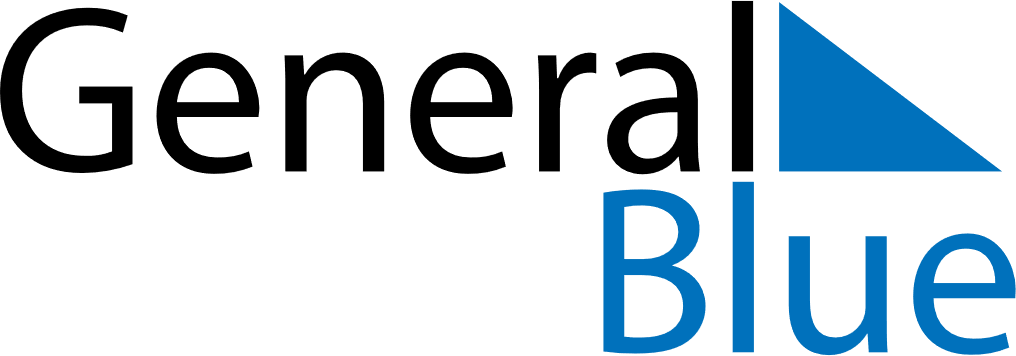 November 1861November 1861November 1861SundayMondayTuesdayWednesdayThursdayFridaySaturday123456789101112131415161718192021222324252627282930